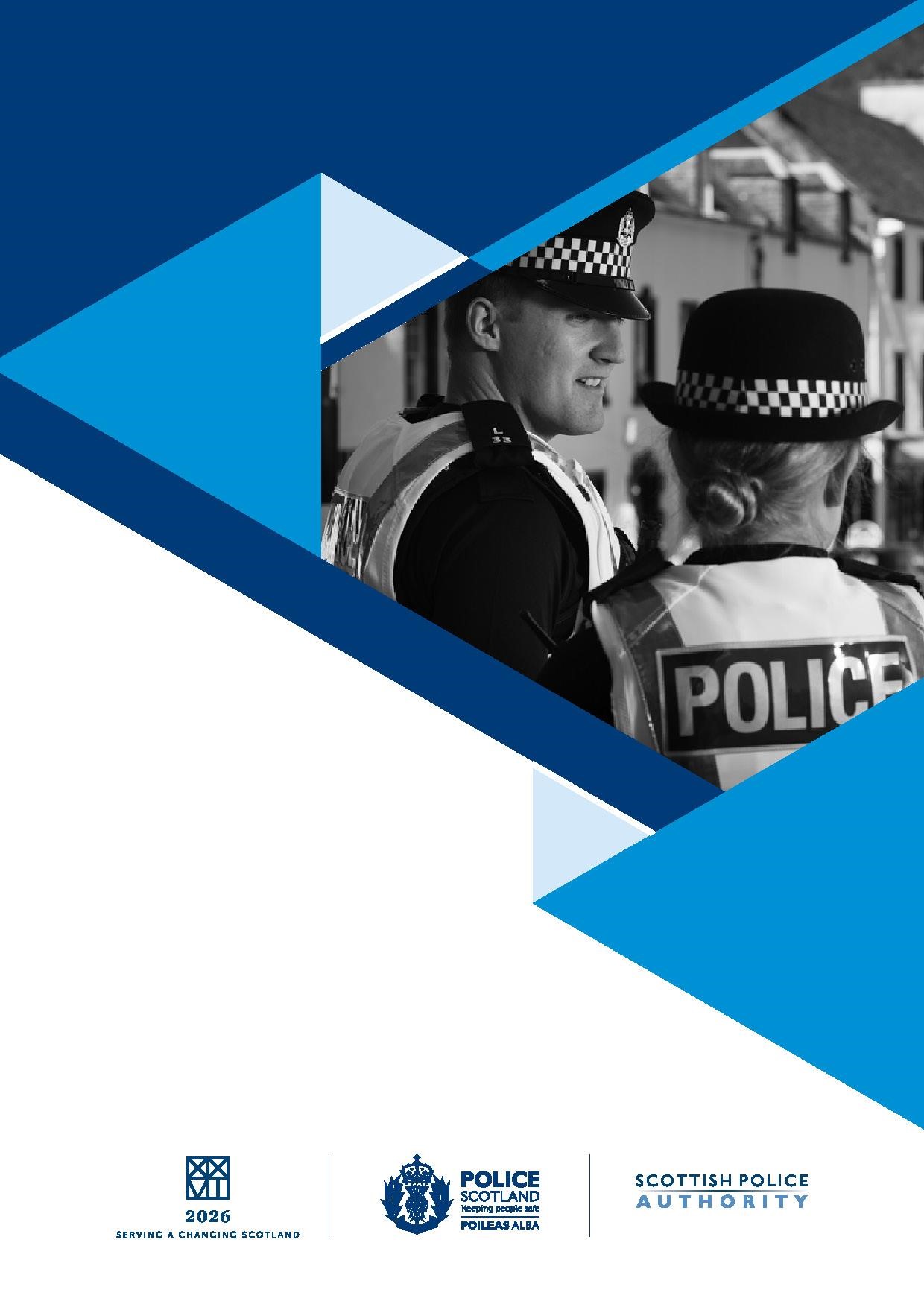 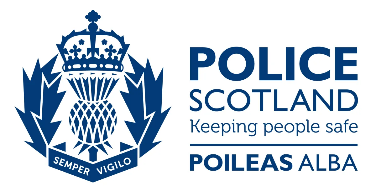 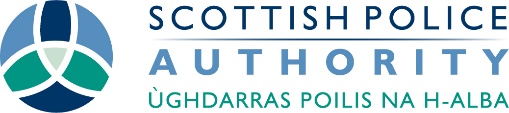 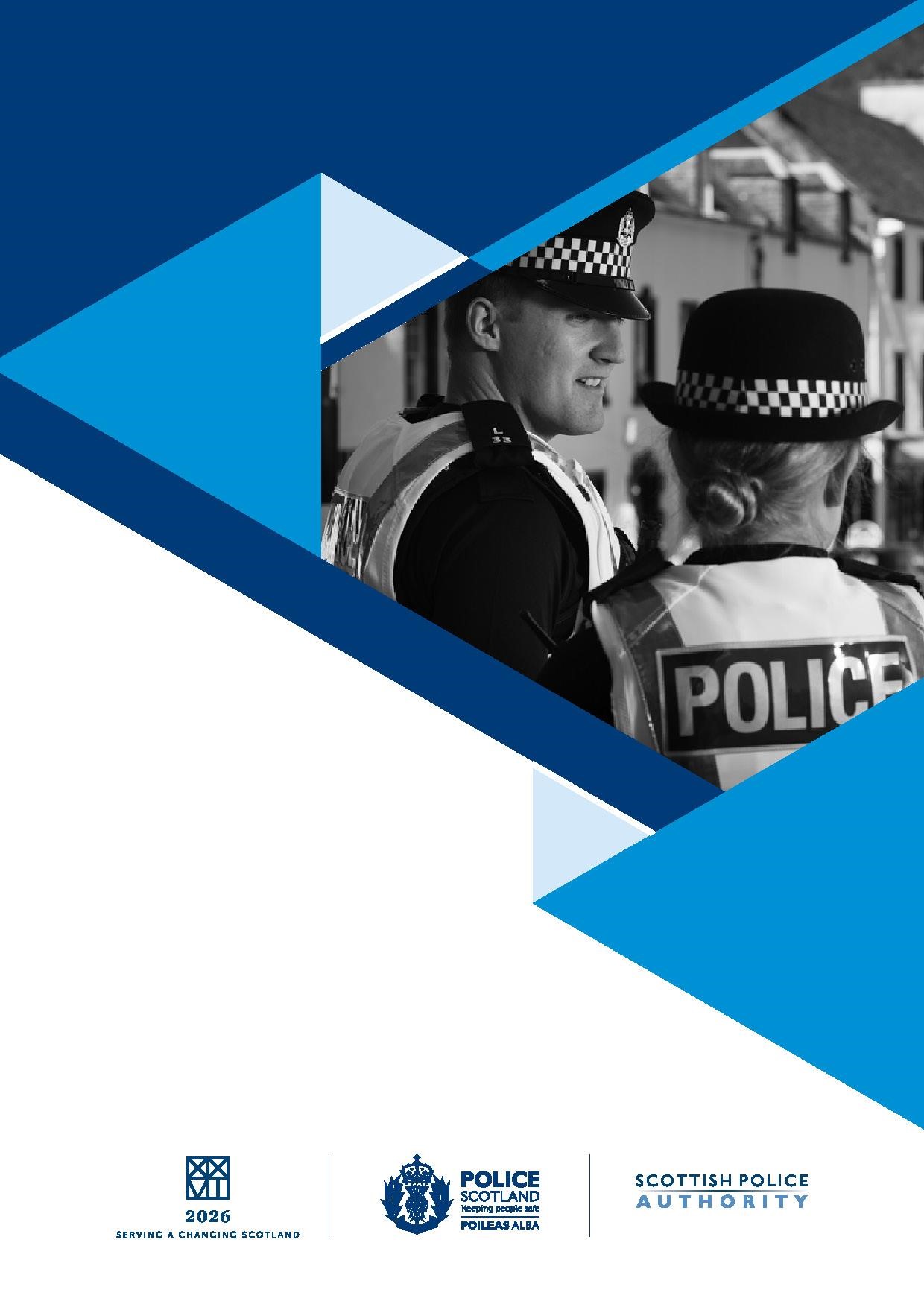 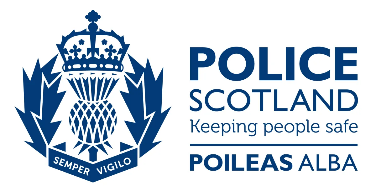 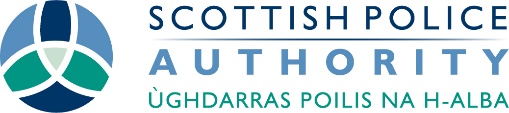 Introduction Overview The Scottish Police Authority and Police Scotland is pleased to be able to present the Annual Procurement Report for the Financial Year 2022-23. It is our aim to achieve value for money for the taxpayer through all procurement activity within Police Scotland and the Scottish Police Authority, to enable and support the organisation in improving safety and wellbeing of people, places and communities throughout Scotland. This aim is embodied in the current Police Scotland Procurement Strategy 2021 - 2023.  . It includes our aim to reorganise the procurement team in order to build capacity and capability, grow our own talent and to effectively service the organisation. This re-organisation is now completed presents a clear procurement service offering which supports control, compliance and ensures Best Value is achieved as efficiently as possible.Over the last year Procurement delivered a structured training plan to drive the development of the team thus maximising the benefits of our category management model ensuring a strategic approach to procurement across Police Scotland. Over the last year the procurement team have continued to support the delivery of an effective police service across Scotland through delivering a substantial programme of strategic procurements, renewals and capital spending management. All of this whilst delivering procurement support for large policing operations during the year including the policing response for the funeral of Her Majesty.  Additionally, Procurement supported the delivery of a new Postmortem toxicology laboratory when the service transferred from Glasgow University. All relevant procurements were delivered on time ensuring a smooth transfer of the service and the creation of a new certified laboratory enabled for the future.Procurement have continued engagement with key sectors to ensure that we can support our supply base and business areas to address both inflationary pressures and supply chain management. The introduction of a dedicated Contract and Supplier Management team will strengthen supplier assurance, and enhance our reporting and monitoring of efficiency programmes. Background to the Scottish Police Authority and Police Scotland The Scottish Police Authority and Police Scotland came into being on 1 April 2013, constituted under the Police and Fire Reform (Scotland) Act 2012, which had the strategic aims of: Protecting and Improving local services, despite financial cuts Creating more equal access to specialist support and national capacityStrengthening the communication between services and communities. From a police perspective, this meant merging eight separate police services and two central bodies into a single entity, Police Scotland. The Scottish Police Authority (SPA) has statutory functions that include maintaining the Police Service, holding the Chief Constable to account and providing Forensic Science Services. This includes entering into contracts in order to carry out its statutory functions. Although the Scottish Police Authority is the Contracting Authority for all Police Scotland procurement, the SPA delegates the operation of a procurement function to put in place such contracts to Police Scotland. Police Scotland is now the second largest police service in the UK with over 16,500 police officers and over 5,000 staff members.  The service provides all policing functions nationally and is structured around 13 local policing divisions supported by national divisions and departments including Specialist Crime Division, Operational Support, Custody, Criminal Justice and Corporate Support Services. The Procurement Service sits within Corporate Support Services under the Finance function of Police Scotland. Procurement Service in Police Scotland The centralised Procurement Service in Police Scotland is responsible for ensuring all regulated procurement within relevant non-staff expenditure of c. £166m is carried out in accordance with regulatory requirements and internal policy. This includes goods, services and works procurements across seven spend categories.Strategic Procurement: Specialist Category teams who deliver the tendering processes ensuring adherence to legal and statutory requirements whilst ensuring Best Value is achieved across cost, quality, service, how to purchase and delivery in as strategic fashion as possible. This managed within three category procurement teams: Corporate & Estates ICT, Forensics & SCD Operations & Fleet Operational Procurement:  Procurement Services who deliver a range of support services for the procurement function including e-Proc training/advice, policy advice and support, governance of purchasing processes across Police Scotland, delivering a programme of continuous improvement and enhanced performance reporting.  Resilience & Project Procurement team who provide capacity to deliver the support required for large policing operations and strategic projects which cross all categories. This increased strategic and specialist procurement support was designed to provide a responsive service, accessible and working in partnership with organisational stakeholders and ultimately add value to spending plans and requirements. Contract and Supplier Management who manage and optimise key identified contracts and supplier relationships on behalf of PS, SPA and Forensics. This team will continue to drive best practice ensuring that contracts are managed in a consistent manner.1. 	Summary of Regulated Procurements Completed Police Scotland has provided a summary below of the contracts that were awarded between 1 April 2022 and 31 March 2023 following a regulated procurement. A regulated procurement is any procurement for public supplies or services with value of over £50,000 and for public works with a value of over £2 million – where an award notice has been published or where the procurement process otherwise comes to an end. This includes contracts and framework agreements. The high level summary of regulated contracts is provided in the table below: A list of the contracts summarised above is provided in Appendix 1 2. 	Review of Compliance with Procurement Strategy 2.1 	Introduction The Police Scotland Procurement Strategy was recently renewed to cover the period 2021 - 2023. The strategic priorities for procurement, are aligned with the corporate Joint Strategy for policing and the SPA Corporate Strategy as illustrated below: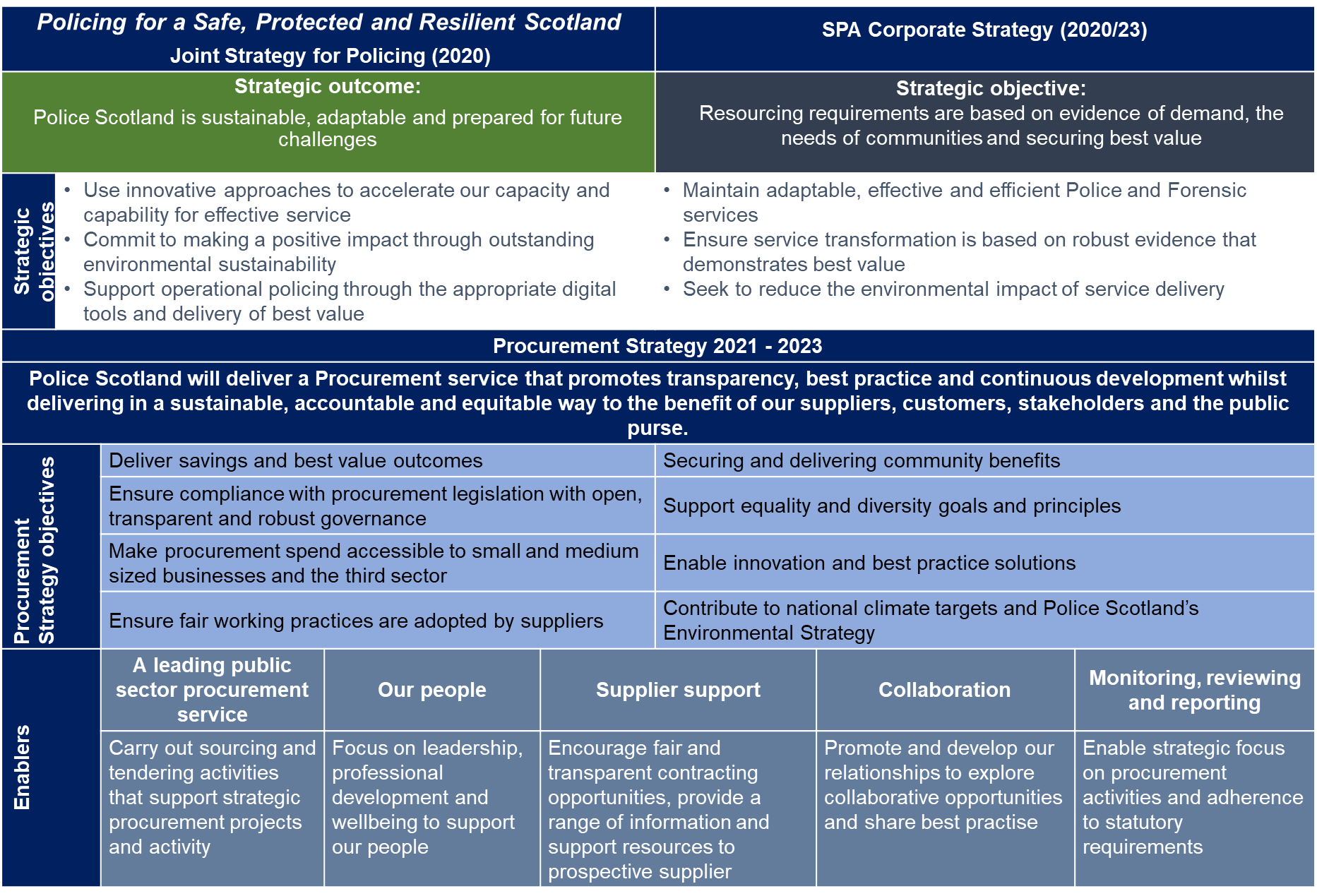 The full Police Scotland Procurement Strategy 2021 – 2023 is available on the Police Scotland website by following the link below: Procurement Strategy 2021 - 20232.2 	Compliance Assessment All regulated procurements undertaken have substantially complied with the Procurement Strategy. Compliance with the Procurement Strategy has been assessed mainly in relation to the procurement strategy objectives outlined in the strategy. Further, the strategy outlines how the procurement function intended to ensure deliver of those eight objectives. A summary of those objectives and a summary of activity to ensure compliance relating to those areas is provided below:2.3 	Continuous Improvement Activity The Police Scotland Procurement service is continually working to ensure compliance with the Procurement Strategy across the organisation. Over the last few years, following a programme of Continuous Improvement, Procurement have supported improvement projects over the last year including:Procurement re-structure to improve governance and deliver a clear procurement service offering which supports control, compliance and ensures Best Value is achieved as efficiently as possible.Supported the roll out of E Procurement System delivering efficiency benefits and driving compliance. This system has embedded electronic requisitioning and payment processing to realise control benefits and process efficiencies.Enhanced communications plan to drive best practice across the organisation including chairing a user Forums, quarterly news- letter and tailored training sessions.Introduced Procurement Services Governance Pit Stop to continue to ensure compliance across all business areas.Introduction of dedicated Supplier Management team to deliver add value through on-going contract management and mitigation of risk. 3.	Community Benefit Summary 3.1 	Introduction In addition to the sustainable procurement duty within the Procurement Reform (Scotland) Act 2014, the Police and Fire Reform (Scotland) 2012 requires the SPA and Police Scotland to carry out procurement in a way which achieves sustainable development. In order to achieve this, consideration of community benefits is built into the contracting process for all regulated contracts with standard clauses inserted into relevant tender and contract documents. The Sourcing Strategy document, utilised for all regulated procurements, includes a sustainability section that details opportunities relating to SMEs, Supported Businesses, Community Benefits, Environmental Benefits and ensures the Fair Work First is embedded within individual tenders and contracts.  When a sourcing strategy highlights the ability to secure community benefits in a particular procurement, they are incorporated within the tendering, evaluation and contractual documents. This standardised approach for all regulated procurement will promote the consideration of this key topic within the stakeholder group and the supply base for Police Scotland. 3.2 	Community Benefits Summary During the year, Police Scotland secured community benefits which delivered new jobs in Scotland, work experience/placement/training opportunities offered along with a number of other benefits such as donations to local charities, local employment and subcontracting opportunities. Some specific examples are provided below: PROC-22-1614 – Welfare Extension to Force Comms Centre WorksThe following community benefits were secured under this contract:Improving education and skills - providing apprenticeships. There will be a number of existing apprentices employed on the project, via our sub-contractors. These will include a minimum of 2 apprentices from the mechanical and electrical trades.Providing work experience placements to those in education. A minimum of 1 work experience placement of at least 5 days duration will be offered.Enhancing & Improving local community projects (providing opportunities for involving local community organisations/social enterprises/SMEs)We look to utilise local suppliers/ subcontractors (including Social Enterprises e.g. All Cleaned Up Scotland) to maximise the impact of the capital investment in the area and to complement our sustainable approach to executing construction works through the use of local resources where possible. We have trade agreements with Builders Merchants allowing joinery and sundry base materials to be sourced locally to sites.We anticipate that at least 60% of sub-contracts will be awarded to businesses within a 20-mile radius of the site.We will commit to providing sponsorship to a local community group/event. This will take the form of a financial donation or donation of time and materials to assist or donation of food and toiletry items to a local foodbank.PROC-22-1576 – Provision of Works at Cumnock Police Station and Newton House AyrThe following community benefits were secured under this contract:GHI currently work with North Lanarkshire Council, South Lanarkshire Council and with Scottish Enterprise Lanarkshire to optimise use of local labour wherever practical. GHI have active participation in schools and colleges, sponsoring apprenticeship awards, creating apprenticeships, providing opportunities for graduates and work placement.Participate in the training programme of two people identified by the Community Benefits Working Group partners.Within one week of commencement on site at Ayr Station, in consultation with the Police Scotland Community Benefits Working Group partners, GHI will complete a written training plan for each trainee.Each trainee to be encouraged and assisted in securing permanent employment or support in setting up as a self.PROC-22-1518 - Provision of Removals, Relocations, Disposal and Storage Services (Framework Agreement) - Lot 1 (EAST)The following community benefits were secured under this contract:Aligned with the Circular Economy Strategy for Scotland we utilise working partnerships with local charities and social enterprises to develop school leavers’ skillsets and promote the implementation of recycle and reuse initiatives.Local employment - We have found hiring locally provides not only positive outcomes to the community but also a diverse area knowledge that only local employees could bring to our organisation. Furthermore, our internal training centre in Glasgow is a unique asset which allows us to provide opportunities to upskill local people and provide employment opportunities to those who are disadvantaged or not in education, employment or training.School leaver opportunities - We offer a comprehensive work experience placement which involves an induction to the organisation, relevant training and future life skills including manual handling as well as some hands-on experience in the industry. Upon completion, our objective is for the school leaver to have enjoyed and learned about the industry and the career progression and opportunities we can provide them.Recycling and reusing initiatives for unwanted furniture - Community benefits are not just about employment; we also implement initiatives that protect the local environment whilst providing low-cost alternatives to the local community. Throughout our industry, it is inevitable that we will come across customers with furniture that is no longer wanted. We do not believe that these items are redundant and should be disposed of; therefore, we have implemented a successful reuse, recycle initiative that allows second-hand items to become a mainstream option again. We provide all customers with labels and stickers that they can place on any unwanted items then, in partnership with the British Heart Foundation, we deliver them free of charge to their local store.PROC-22-1855 – Storage Capacity UpliftThe following community benefits were secured under this contract:6 hours for school/college/university talks. Specifically targeting priority youth groups, including those at risk of being involved with the criminal justice system.  6 hours of youth career mentoring.  Mentoring delivered through our volunteering partner (on Hand) working alongside national charities.Enhancing and improving local community projects. 6 hours befriending calls, using our volunteer partner (on Hand) and provision of social value films.2 x webinars for SME’s – working with partners to deliver expert advice to SME’s on sustainability, digital skills, cyber security and digital accessibility.PROC-22-1949 – Digital Forensics Storage ExpansionThe following community benefits were secured under this contract:Training and Development - Access to gated, pre-recorded sessions that The Authority can cascade to local educational institutions and community groups as required.A 60-minute employee skills workshop, delivered by our Head of Employee Development, that would cover employability skills, how to create a compelling CV and provide some essential interview skillsA 50-minute recorded mental health awareness workshop focussed on the continuing impact of Covid-19, the common signs of stress and anxiety, promoting a range of self-help techniques, and signposting to reliable external resources. The workshop is delivered by our Head of Performance, Development and Responsible Business, who is a mental health first aider A 50-minute sleep workshop that would cover the key functions of sleep, recognising why we are unrested and the negative impacts of being tired, share 12 practical tips to aid a restful night and signpost to reliable external resources.Enhancing and improving local community projectsAll Trustmarque staff are provided with two volunteering days per annum (more than 6,000 hours). The Authority can cascade volunteering opportunities (local community projects, fund-raising and charity events, etc.) to their Head of Performance, Development and Responsible Business, who will promote the opportunities to all their staff. They will also provide The Authority and it chosen local community groups/project with free use of facilities at our Glasgow office subject to advance booking, availability, and number of attendees.	4.	Supported Businesses Summary Police Scotland consider the involvement of supported businesses when determining the strategy for all regulated procurement exercises, in particular, considering the use of the Scottish Government framework for supported factories and businesses where such requirements fall within the scope of that framework. Where appropriate specific contracts are reserved to supported businesses. The following contracts are in place with supported businesses. Our contract for the Provision of Services for the Disposal and Recycling of Redundant ICT and Waste Electrical Equipment is with CCL (North) Ltd.  This was tendered on the open market exercising the right to reserve contracts for Supported Businesses and Supported Employment Programmes for the integration of disabled or disadvantaged persons. 	5.	Future Regulated Procurement Summary Police Scotland’s regulated contract register is publicly available on Public Contract Scotland https://www.publiccontractsscotland.gov.uk/ this provides details of live regulated contracts including start and end dates, as well as noting renewal expectations and extension options available. Police Scotland also maintain an internal procurement activity tracker for future activity including renewals and new requirements. An extract of the work planner is provided in Appendix 2 below which covers contracts expected to be awarded within the 2 years.6. Appendix 1 – Regulated Contracts Awarded between 1 April 2022 and 31 March 2023CorporateEstatesFleetOperationalICTSpecialist Crime DivisionForensics7. 	Appendix 2 – Forward Work Planner (New Contracts) from July 2023 Onwards Contract Type Number of New Contracts Awarded Total Estimated Value of New Contracts Awarded (£m) Supply 8764.3Services 7987.3Works 00Mixed 1687.1Total 182238.7Procurement Strategy Objective Activity Summary 1 Deliver savings and best value outcomes.The Police Scotland procurement process utilises a sourcing strategy to conduct thorough analysis of requirements and the potential supply market to ensure that business needs are met in a way that delivers best value in compliance with relevant legislation, internal policies and procedures.The procurement team work closely with the finance team to identify areas where there may be savings opportunities.The procurement team are actively engaged with key stakeholders in the capital spend planning process.The procurement team review spend information on a regular basis to identify significant spend areas and leverage that spend to increase value.Police Scotland regularly engage in Scottish Government national and sector led collaborative procurement opportunities, such as utility supply, vehicle rental, ICT, Stationery. Police Scotland regularly collaborate with other UK blue light organisations, both individually and nationally including via BlueLight Commercial.Key contracts are managed to ensure the service delivery meets expectations. Business leads are sought for tier one contracts, a contract management framework is in place and a new contract and supplier management team has been set up.Police Scotland's category teams are aligned to, and are members of, multiple specific stakeholder forums and working groups which consider the organisation’s requirements in major spend areas such as uniform and PPE, Fleet, Estates and ICT.2 Ensure compliance with procurement legislation with open, transparent and robust governance.The Head of Procurement is responsible for developing policy in line with legislation and ensuring compliance throughout the organisation.The procurement team regularly monitor spending to ensure compliance with relevant legislation and procedures, and that any remedial action required is taken if non-compliant spend is detected.The Head of Procurement, Category Managers and the wider procurement team regularly engage with stakeholders throughout the organisation and externally on a range of forums.The central procurement team are responsible for all procurement activity with a value in excess of £5,000 excluding VAT to ensure compliance with all legislation and internal policy and governance.Contract award recommendation reports record how each decision aligns to the overall goals of the organisation.Assessment of competency against the Scottish Procurement Competency Framework is undertaken on a periodic basis and capability assessed to determine structured professional training needs.Training is provided on emerging and novel topics such as sustainability, anti-corruption, data privacy etc. and staff are encouraged to take advantage of any wider sector training opportunities provided by the Scottish Government.Key policies and procedures are proactively reviewed on a periodic basis to ensure that they incorporate best practice and legislation.  3 Make procurement spend accessible to small and medium sized businesses and the third sector.Police Scotland's sourcing strategies identify procurements which have the potential to develop the supply base including opportunities for SMEs to participate.Police Scotland use a range of tools including PIN notices and RFIs to inform the market of potential opportunities and gauge the potential of SME and VCSE sectors supporting a contract.Police Scotland engages the Supplier Development Programme where there may be a requirement to support SME of VCSE bidders through a tendering process.Police Scotland ensure that major contracts make subcontracting opportunities accessible to Scottish SMEs.Police Scotland works with community wealth building partners to ensure opportunities for local SME involvement in relevant procurement processes is maximised.4. Ensure fair working practices are adopted by suppliers.Fair Work First is embedded in all relevant Police Scotland procurement processes.The sourcing strategy process ensures that fair working practices are embedded in the planning process.Fair Work First Criteria are allocated agreed  weightings, especially within the most relevant contracts within particular sectors.Relevant contracts contain an absolute obligation to ensure all staff utilised on the contract are paid at least the Real Living WageThe 7 FWF commitments are weighted in all appropriate tenders.5. Securing and Delivering community benefitsThe procurement strategy ensures that community benefits are embedded in all relevant procurements.Community benefits are sought in all regulated contracts.Community benefits are given significant weighting in relevant contracts, particularly those which can provide the biggest opportunities for employment and training within local communities, or opportunities for local supply chains.Procurement ensure that community benefits offered are delivered through the lifetime of the contract through the supplier and contract management process.6. Support Equality and diversity goals and principlesPolice Scotland ensures that equality and diversity are considered in any decision making through its Equality and human rights impact assessment process (EQHRIA). The procurement team ensure that all relevant procurements have an EQHRIA and that any recommendation for the tender process, specification or contract Terms and Conditions are incorporated in the sourcing strategy for the procurement.7. Enable innovation and best practice solutionsTraining is coordinated with a dedicated training plan which is reviewed quarterly. Training in 22/23 was focused on key themes and emerging issues and included investment in wider skills and sustainability. Key areas to target were identified through analysis of the Scottish Procurement Competency Framework assessments including alternative routes to market.A Service Plan is in place to deliver improvements and change across the procurement function aligned to best practice.The procurement team encourage the use of outcome focused specifications to encourage innovation to meet requirements.The procurement team are regularly engaged with the Innovation team within police Scotland and regularly support innovation projects.8. Contribute to national climate targets and Police Scotland’s Environmental StrategySustainable procurement is embedded within the sourcing strategy. This includes environmental sustainability, economic sustainability and fair working practices.The Procurement team work closely with others in the organisation in relation to initiatives which have environmental benefits including reducing power usage, reducing waste, fuel efficiency and reducing unnecessary travel.The procurement team use relevant tools provided by the Scottish Government to assess the impact of contracts including the Sustainability Test.The procurement teamwork with stakeholders across the organisation and beyond to develop and embed best practice in terms of sustainability within our procurement processes.The procurement team work collaboratively with Scottish Government and other central government bodies to develop and share best practice.Date of AwardSupplierSubject MatterEstimated Value of ContractStart DateEnd Date01/05/2022Grant Thornton UK LLPProgramme Support £            245,000.00 01/05/202230/11/202219/10/2022SameDay T/A Guardian Service Destruction of seized drugs by Incineration  £            682,680.00 19/10/202218/10/202411/04/2022Indicia Training LtdProvision of IT Services Training FA £         1,610,000.00 18/04/202217/04/202414/12/2022OpentextProvision of Encase On Demand Training CoursesURSES £            130,153.05 14/12/202213/12/202309/06/2022EY LLPDDICT Strategy Refresh £            490,000.00 11/07/202210/01/202308/06/2022Capgemini UK PlcDigital Division TOM Redesign £            450,000.00 11/07/202210/04/202310/11/2022AgiitoTravel & Transport Services £       10,000,000.00 10/11/202207/11/202510/10/2022DX Network ServicesCollection & Delivery Service £            347,784.00 18/02/202218/02/202407/09/2022Sanderson Government and DefenceTemporary Resources for Change Function £         3,224,124.00 07/09/202231/07/202307/12/2022EY LLPLeadership Programme £         1,475,000.00 07/12/202206/12/202405/12/2022BDO LLPProvision of Internal Audit Services £         1,342,250.00 01/04/202331/03/202613/02/2023FDM GroupDigital Division Project Resource £         1,926,300.00 14/02/202313/02/202621/02/2023Constructive Catering Ltd T/A Tartan Rocket Provision of Catering Services  - Operational Events and Planning lunches £            300,000.00 21/02/202320/02/202415/02/2023SATOS Media Limited t/a CyberSecurityJobsite.comProvision of Job Advert services/Job board Credits (Multi-Supplier Framework Agreement) £            400,000.00 15/02/202314/02/202515/02/2023Newsquest Media Group T/A s1jobsProvision of Job Advert services/Job board Credits (Multi-Supplier Framework Agreement) As above  15/02/202314/02/202515/02/2023CV-Library LtdProvision of Job Advert services/Job board Credits (Multi-Supplier Framework Agreement) As above  15/02/202314/02/202501/11/2022FuturesDigital Division BSA Resources £            933,600.00 01/11/202231/10/202430/01/2023Axis SolutionsSupply and Disposal of Clothing Lockers £            119,425.85 30/01/202331/03/202516/01/2023Hickory FoodCatering for WIP event £              59,932.42 08/03/202310/03/202312/01/2023Progressive PartnershipStrategy Insight and Engagement Research £            471,144.00 13/01/202312/01/202603/03/2023Agile Solutions GB LtdProfessional Services Support - Master Data Management Review £            468,000.00 06/03/202305/03/2025Date of AwardSupplierSubject MatterEstimated Value of ContractStart DateEnd Date17/11/2022Atalian Servest Integrated Solutions LtdProvision of Soft Facilities Management  (FM) Services 3 £       75,500,000.00 01/04/202331/03/202601/03/2023Currie Brown Estates Professional Services Framework Agreement  £       20,000,000.00 01/03/202328/02/202501/03/2023Faithful & Gould Estates Professional Services Framework Agreement  As above  01/03/202328/02/202501/03/2023Mott MacDonald Estates Professional Services Framework Agreement  As above  01/03/202328/02/202501/03/2023Pick Everard Estates Professional Services Framework Agreement  As above  01/03/202328/02/202501/03/2023Turner & Townsend Project Management LtdEstates Professional Services Framework Agreement  As above  01/03/202328/02/202501/03/2023Cundall Johnston Estates Professional Services Framework Agreement  As above  01/03/202328/02/202501/03/2023Thomson Gray Estates Professional Services Framework Agreement  As above  01/03/202328/02/202501/03/2023Harley HaddowEstates Professional Services Framework Agreement  As above  01/03/202328/02/202501/03/2023Hulley & Kirkwood Estates Professional Services Framework Agreement  As above  01/03/202328/02/202501/03/2023Baker Hicks Estates Professional Services Framework Agreement  As above  01/03/202328/02/202501/03/2023Gauldie Wright Estates Professional Services Framework Agreement  As above  01/03/202328/02/202501/03/2023Space Solutions Estates Professional Services Framework Agreement  As above  01/03/202328/02/202501/03/2023Liddle Buchanan Estates Professional Services Framework Agreement  As above  01/03/202328/02/202501/03/2023TUV SUDEstates Professional Services Framework Agreement  As above  01/03/202328/02/202514/06/2022Avison Young (UK) LimitedProvision of Advice & Support –2023 Non-DomesticIC RATES REVALUATION  SCOTLAND £            100,000.00 14/06/202213/06/202511/07/2022Cell:cm LtdProvision of Radio Masts Portfolio Marketing, Management & Maintenance £         3,000,000.00 01/12/202231/03/202613/04/2022Sanderson Weatherall LLP Support for Police Estate Life Cycle Management Programme (Condition Survey Outcomes)  £            733,520.00 13/04/202212/04/202320/04/2022Assist Design LtdEstates Professional, Technical and Design Services to Support Osprey & Vigilant House Projects £            119,130.50 20/04/202219/04/202428/11/2022Kelerbay Ltd t/a Doree Bonner InternationalProvision of Removals, Relocations, Disposal and Storage Services (Framework Agreement) - Lot 1 (EAST) £         1,136,000.00 01/02/202331/01/202628/11/2022Regency (Ayrshire) LimitedProvision of Removals, Relocations, Disposal and Storage Services (Framework Agreement) - Lot 1 (NORTH) £            568,000.00 01/02/202331/01/202628/11/2022Kelerbay Ltd t/a Doree Bonner InternationalProvision of Removals, Relocations, Disposal and Storage Services (Framework Agreement) - Lot 3 (WEST) £         1,136,000.00 01/02/202331/01/202618/08/2022Pick EverardEstates Professional Services to Support Transformation Police Houses  £            499,999.00 22/08/202221/08/202401/08/2022Amey Community LimitedLondon Road boiler and associated pipework replacement £            477,417.37 24/10/202228/04/202321/09/2022Pick Everard Estates Professional, Technical and Design Services to Support Remaining Stages 5 & 6 for Shetland Housing and Inverness CJSD Projects. £            245,114.51 30/09/202230/11/202401/09/2022Pick EverardCrown Commercial Services – RM6165 – Lot 1  £            960,000.00 12/09/202211/09/202415/09/2022Valley Group Refurbishment of Police Houses, Station and Compound at Strontian. £            468,637.17 15/09/202231/03/202305/08/2022WSP UK Limited Provision of Professional Services to Support Estates Demand Management Project £            226,773.12 05/08/202204/08/202303/02/2023GHI Contracts LtdRefurbishment of unit at Hagmill Road, Coatbridge £            336,063.57 06/03/202330/06/202326/09/2022McBains Provision of Project Manager to Support CJSD Projects. £            136,080.00 26/09/202225/05/202316/12/2022Clark Contracts LtdProject Rubicon £            904,889.11 22/05/202328/08/202313/03/2023DM Integrated Limited National CCTV Replacement - Phase 1 £            417,382.47 03/04/202331/03/202422/12/2022G&A Barnie Group LtdElectrical & HVAC upgrade at Thurso Police Station £            747,099.08 13/02/202303/04/202313/12/2022Faithful & Gould Ltd Provision of Estates Project Management Services to Support Delivery of Phase 1 of EV Programme  £            419,545.64 13/12/202212/08/202308/02/2023Boyd Brothers (Fauldhouse) LimitedProvision of Electric Vehicle Dual Portable DC Chargers with Maintenance & Warranty £            110,000.00 08/02/202308/02/2025Date of AwardSupplierSubject MatterEstimated Value of ContractStart DateEnd Date26/08/2022Hyundai  Motor Company Vehicle Purchase £              18,229.00 26/08/202230/06/202326/08/2022Kia UK LtdVehicle Purchase £              15,016.00 26/08/202231/01/202326/08/2022Volkswagen Group UK Ltd - AudiVehicle Purchase £            111,475.00 26/08/202231/03/202326/08/2022BMW Motor Company Vehicle Purchase £              79,066.00 26/08/202231/03/202326/08/2022Ford Motor Co LtdVehicle Purchase £         2,250,250.00 26/08/202231/03/202326/08/2022Mercedes-Benz UK LtdVehicle Purchase £              80,013.00 26/08/202231/01/202326/08/2022Mercedes-Benz UK LtdVehicle Purchase £              80,013.00 26/08/202231/01/202326/08/2022Peugeot Motor Company LtdVehicle Purchase £         2,596,747.00 26/08/202231/03/202326/08/2022Volkswagen Group UK LtdVehicle Purchase £            859,400.00 26/08/202230/06/202301/02/2023Peugeot Motor CompanyVehicle Purchase £         2,812,936.00 01/03/202331/03/202301/03/2023Vauxhall Motors LimitedVehicle Purchase £            418,469.00 31/03/202331/03/202301/03/2023The Volvo Group UK LtdVehicle Purchase £              75,805.00 01/03/202331/03/202301/03/2023Peugeot Motor CompanyVehicle Purchase £            420,578.00 01/03/202331/03/202301/03/2023Peugeot Motor CompanyVehicle Purchase £         3,371,626.00 01/03/202307/06/202301/03/2023Peugeot Motor CompanyVehicle Purchase £            147,140.00 01/03/202331/03/202301/03/2023Volkswagen Group UK LtdVehicle Purchase £         3,895,846.00 01/04/202331/03/202401/03/2023Hyundia Motor CompanyVehicle Purchase £              18,229.00 01/03/202330/06/202327/06/2022Ecco Safety GroupVehicle Emergency Equipment and Vehicle Livery Lot 1.3 £              33,271.00 01/07/202230/06/202627/06/2022PVL LimitedVehicle Emergency Equipment and Vehicle Livery Lot 2.3 £              10,000.00 01/07/202230/06/202627/06/2022PVL LimitedVehicle Emergency Equipment and Vehicle Livery Lot 2.4 £              10,000.00 01/07/202230/06/202627/06/2022PVL LimitedVehicle Emergency Equipment and Vehicle Livery Lot 2.5 £              10,000.00 01/07/202230/06/202627/06/2022Woodway Engineering LimitedVehicle Emergency Equipment and Vehicle Livery Lot 1.1 £            504,000.00 01/07/202230/06/202627/06/2022Ecco Safety GroupVehicle Emergency Equipment and Vehicle Livery Lot 1.2 £              97,200.00 01/07/202230/06/202627/06/2022PVL LimitedVehicle Emergency Equipment and Vehicle Livery Lot 2.2 £              50,000.00 01/07/202230/06/202629/06/2022Dingbro LimitedSupply and Delivery of Vehicle Parts £         1,975,000.00 01/07/202228/06/202428/09/2022Cebotec LimitedDive and Marine Vehicle Conversion £            105,000.00 01/10/202231/03/202301/09/2022Fiat Chrysler Automobiles UKSafety Camera Unit Vans £            483,000.00 01/09/202231/03/202328/09/2022Allstar Business Solution Limited Vehicle Maintanance £       15,000,000.00 28/09/202227/09/202617/11/2022Tracsis Traffic Data LimitedSpeed Surveys £            400,000.00 21/11/202220/11/202410/05/2022Cebotec LimitedDog Training Vans Conversions £            127,500.00 10/05/202230/11/202223/08/2022Scot Group Ltd t/a Thrifty Car and Van RentalAdditional Vehicle Hire Provider £            500,000.00 23/08/202222/08/202615/12/2022RS Fleet Installations T/A RS ConnectVehicle Communications Installations £            488,800.00 15/12/202231/03/2023Date of AwardSupplierSubject MatterEstimated Value of ContractStart DateEnd Date04/11/2022JP Bond & Company LtdSupply and Delivery of Police General Duty Footwear £         1,724,576.00 07/11/202230/09/202528/07/2022Independent Vetcare Ltd t/a Avondale Vet Group Provision of Veterinary Services for Police Scotland Horses £              92,000.00 28/07/202218/07/202510/06/2022James Gibb Animal Feeds LtdSupply and Delivery of Horse Bedding £            171,500.00 15/06/202214/06/202513/03/2023MC Products UK LtdMotorcycle Uniform & Trail Bikes Communications Lot 3 £                3,436.40 14/03/202313/03/202713/03/2023Sonic Communications (int) LtdMotorcycle Uniform & Trail Bikes Communications Lot 2 £              27,472.50 14/03/202313/03/202713/03/2023Sonic Communications (int) LtdMotorcycle Uniform & Trail Bikes Communications Lot 8 £              27,472.50 14/03/202313/03/202714/03/2023RDM (UK) ltd t/a Infinity MotorcyclesMotorcycle Uniform & Trail Bikes Communications Lot 1 £            192,290.00 14/03/202313/03/202713/03/2023GM-TacticalCTSFO Kit List for Armed Policing £                7,200.00 14/03/202313/03/202713/03/2023Brigantes Consulting LtdCTSFO Kit List for Armed Policing £              16,928.32 14/03/202313/03/202713/03/2023C2R-Fast LtdCTSFO Kit List for Armed Policing £                5,730.00 17/03/202316/03/202713/03/2023Ian Edgar (Liverpool) Ltd t/a Edgar BrothersCTSFO Kit List for Armed Policing £              38,336.00 28/03/202327/03/202713/03/2023Luminae LtdCTSFO Kit List for Armed Policing £                4,400.00 15/03/202314/03/202713/03/2023Thomas Jacks LtdCTSFO Kit List for Armed Policing £                3,836.48 02/05/202301/05/202713/03/2023Viking Arms LtdCTSFO Kit List for Armed Policing £              17,784.00 20/03/202319/03/202713/03/2023Level Peaks Associates Ltd.CTSFO Kit List for Armed Policing £            334,605.20 02/05/202301/05/202723/09/2022Endura LtdSupply & Delivery of Police Cycle Clothing and PPE £            294,770.00 26/09/202225/09/202314/04/2022Marlborough Communications LtdCommunications Kits for Sepura Radios £              56,851.62 14/04/202214/10/202218/08/2022Cooneen Protection LtdThe Supply & Delivery of Naloxone Pouches £            130,000.00 22/08/202217/01/202521/02/2023Decathlon UK LtdSupply and delivery of e-bikes and associated equipment £              97,317.00 22/02/202321/02/202616/11/2022Intoxiemeters UK LtdServicing & Calibration of Intoximeter EC/IR Devices £            374,620.00 01/04/202231/03/202518/10/2022Royal British Legion Industries Ltd t/a Scotland’s Bravest Manufacturing CoEmergency Traffic Mgt Signs & Associated Equipment for Operational Vehicles £            290,566.00 19/10/202218/10/202609/02/2023Raleigh UK LtdSupply & Delivery of Pedal Cycles and Associated Equipment £            264,125.00 10/02/202309/02/202709/09/2022First Aberdeen LimitedBuses and Drivers (First Aberdeen Limited) £              22,960.00 09/09/202214/09/202209/08/2022Lothian Buses LimitedLothian Buses Limited, Buses and Drivers £              81,700.00 09/08/202212/08/202209/09/2022Scottish Citylink Coaches LimitedOperation Royal Standard (Unicorn/Kingfisher) - Transport Agreements (Scottish Citylink Coaches Limited £            158,900.00 14/09/202209/09/2022Board of Management of Dundee & Angus CollegeStaging Post at Dundee & Angus College, Dundee £              16,000.00 09/09/202213/09/202209/09/2022SMG Holdings Europe LimitedStaging Post & P & J Arena Aberdeen £            100,699.55 09/09/202214/09/202214/02/2023Colena Ltd T/A HeliguyRemotely Piloted Aircraft Systems (Drones) v2 £              83,009.94 14/02/202313/02/202706/02/2023Mercateo UK LtdSupply & Delivery of Hazardous Material Identifier £            190,000.00 06/02/202331/03/2024Date of AwardSupplierSubject MatterEstimated Value of ContractStart DateEnd Date07/03/2023NEC SOFTWARE SOLUTIONS UK LTDQAS Experian Software (Renewal) £            400,881.00 01/04/202331/03/202602/02/2023Vodafone LimitedVodafone Calls and Lines £              65,730.00 02/02/202301/02/202507/07/2022AIM LimitedData Drives Digital: Provision of Software and Services for Data Discovery Solution  £            999,150.00 11/07/202210/07/202610/03/2023SoftCATIBM SPSS Statistics Renewal £              97,597.00 01/01/202131/12/202325/05/2022Chelton LtdThe Provision of Tetra Air to Ground Device Maintenance and Repair Goods and Services £            313,570.00 01/01/202131/12/202607/12/2022Vodafone Limited10 Gigabit Internet Connectivity £            284,218.00 07/12/202206/12/202703/05/2022thinkproject UK LimitedProcurement of web-based Software as a Service fully hosted, supported maintained and backed up service for a NEC Contract Management Software Solution. £            200,312.50 01/02/202231/01/202428/11/2022Restore Technology t/a Euro Recycling Data Bearing Devices Secure Destruction £            150,270.00 28/11/202227/11/202521/04/2022CDW LimitedNational Endpoint Renewal £            314,580.00 22/04/202221/04/202316/06/2022CapitoCheckpoint Support Renewal 2022 £            697,610.00 01/05/202230/04/202412/05/2022Oracle Corporation UK LimitedOracle Support and Maintenance £         1,445,090.37 06/04/202205/04/202428/06/2022Insight Direct UK LimitedRenewal of Lansweeper Licences £              75,750.00 16/06/202215/06/202521/07/2022Home Office Home Office Shared Services  £         4,991,394.29 01/04/202231/03/202328/06/2022PricewaterhouseCooper LLPLicencing, Support and Maintenance of Behavioural Change and Performance Improvement Software £            140,000.00 16/10/202115/10/202230/06/2022Phoenix Software LimitedProvision of Microsoft Licencing £       20,272,649.00 01/07/202230/06/202521/09/2022Access Intelligence Media and Communications Ltd.Media Management Solution £            120,000.00 30/08/202229/08/202423/02/2023Force Information Systems LimitedCENTURION Complaints and Professional Standards System Licence and Support (Renewal) £            206,046.90 01/04/202331/03/202503/05/2022Bramble HUB LtdBramble HUB - Gazetteer - Renewal £            285,739.17 01/04/202231/03/202424/04/2022Gartner UK limited Gartner for Cloud Digital Leadership Executive Programs Member (EPMEM) £            112,200.00 01/04/202231/03/202412/04/2022TrustmarqueIvanti desktopnow renewal  £            445,200.00 15/03/202214/03/202429/06/2022Phoenix Software LimitedMicrosoft Support and Software Asset Management Tool £            481,571.20 01/07/202230/06/202521/12/2022Geoff Smith AssociatesSaaS Communications Data Acquisition Solution £         1,072,499.56 01/07/202330/06/202528/02/2023Advanced Business SolutionsProvision of Finance System for Police Scotland £         1,320,542.00 28/02/202327/02/202529/09/2022Computacenter UK LimitedCorporate Mobile Replacement £              79,762.32 29/09/202228/10/202228/06/2022Computacenter (UK) Limited4200 x Headsets £              82,656.00 28/06/202212/08/202216/02/2023Softcat PlcAuthentication and Authorisation Solution £            545,501.14 24/02/202323/02/202624/01/2023Softcat PlcCompute Requirements £            229,617.33 24/01/202323/01/202513/10/2022CAE Technology Services LtdRiverbed Steel Centre Renewal  £            166,400.00 10/05/202209/05/202314/10/2022HP Inc. UK LtdDesktop Client Devices £         3,150,350.00 15/10/202230/06/202314/10/2022HP Inc. UK LtdSupply and Delivery of Mobile Client Devices £         2,067,050.00 20/10/202215/08/202313/10/2022CAE Technology ServicesRiverbed Steelhead Renewal £              54,181.00 02/06/202201/06/202329/03/2023Insight Direct (UK) LtdSuSe Linux Renewal + New Purchase £            251,269.83 01/04/202331/03/202609/11/2022Computacenter (UK) LtdHearing Protection Earpiece Procurement £            194,256.00 09/11/202208/11/202623/01/2023ComputacenterSupply Delivery and Installation of Meeting Room Solutions £            193,629.00 23/01/202324/01/202428/02/2023Virgin Media BusinessProvision of LAN Equipment £         1,448,699.88 28/02/202327/02/202826/01/2023Virgin Media Business LtdLan Maintenance £            911,260.07 01/01/202331/12/202327/03/2023NEC Software Solutions UK LimitedAspire CRM Support and Maintenance £            598,897.00 01/04/202331/03/202517/12/2022Boxxe LimitedGriffeye Contract Renewal  £            156,949.80 17/12/202216/12/202510/02/2023Phoenix Software LtdUplift Storage Capacity £            477,578.04 15/02/202314/02/202729/09/2022SoftCAT PlcWeb / Mail Marshal Renewal £            210,000.00 01/10/202229/09/202323/03/2023GB GroupConnexus IQ Investigate Renewal £            110,000.00 01/04/202331/03/202403/02/2023Oracle Corporation UK LimitedProvision of Oracle Design Services £            107,997.00 03/02/202302/02/202414/11/2022Motorola LimitedProcurement of Motorola terminals and ancillaries - £            533,508.00 14/11/202213/11/202523/12/2022Capito LimitedProcurement of Firewall Orchestrator (Hardware) £              87,036.00 23/12/202215/01/202327/01/2023Softcat plcNexus IQ Renewal £            116,556.51 02/02/202302/02/202612/12/2022Stone Technologies LimitedDigital Forensics Storage Expansion  £            844,621.33 15/12/202214/12/202717/03/2023INSIGHT DIRECT (UK) LIMITEDEgg Plant Performance Renewal £              77,367.96 18/03/202317/03/202609/03/2023Civica UK LtdTranman Support Renewal £              61,383.00 01/04/202331/03/202421/03/2023Insight Direct UK LimitedIPTV/Video Wall Hardware for Gartcosh/Dundee/Dalmarnock £            119,446.91 31/03/202330/03/202530/03/2023Capita Business Services Limited COSAIN Renewal £            151,200.00 01/04/202331/03/202401/04/2022Office of CommunicationsOfcom Radio Licences (MOU) £            145,631.94 01/04/202230/09/202324/03/2023Police Digital ServiceAdobe Creative Cloud Agreement £            356,491.56 01/04/202331/03/202627/03/2023Deloitte LLPRobotic Process Automation Software £              92,946.24 01/04/202330/06/202429/03/2023Specialist Computer Centres plcOneSite Peer to Peer Licence Renewal £            166,950.00 07/03/202306/03/2026Date of AwardSupplierSubject MatterEstimated Value of ContractStart DateEnd Date31/05/2022Trinity Workshops LimitedSupply and Delivery of Remote Battery Management Control Units £            155,000.00 31/05/202230/05/202725/01/2023Siemens PlcIP Dome and IP Low light Cameras £            215,302.40 30/01/202329/01/202618/01/2023Trustmarque SolutionsNetwork Equipment Purchase £              54,164.15 18/01/202318/04/202308/02/2023North SV Limited CCTV Equipment & Systems £            153,302.64 10/02/202309/02/2026Date of AwardSupplierSubject MatterEstimated Value of ContractStart DateEnd Date31/08/2022Element UK Limited PROC-21-1008 - Automated Sample Preparation System £            262,143.00 31/08/202230/08/202624/02/2023foster and freemanVideo Spectral Comparator (VSC) £              81,514.41 31/03/202331/03/202618/08/2022Life Technologies LimitedSupply of DNA Kits £         8,437,884.00 01/10/202230/09/202614/11/2022Warehouse Express Ltd T/A Wex Photo VideoCamera Flash equipment £              64,074.00 14/11/202227/04/2022AIR PRODUCTS CRYOEASE SERVICESProvision of Nitrogen Speciality Gases and Tanks £            120,000.00 02/05/202302/05/202610/05/2022Hamilton Sales & Service UK DNA Processing Consumables £            155,750.40 12/05/202211/05/202516/12/2022VWRSupply of Laboratory Consumables / Glassware £            498,000.00 17/12/202216/12/202409/09/2022Orchid Cellmark LtdFramework Agreement for the provision of Forensic Toxicology casework £         3,333,333.33 12/09/202211/09/202609/09/2022Eurofins Forensic Services LimitedFramework Agreement for the provision of Forensic Toxicology casework £         3,333,333.33 12/09/202211/09/202618/10/2022Hamilton Sales and Service UK ltd SUPPLY AND DELIVERY OF HAMILTON ROBOTICS £            880,000.00 01/10/202230/09/202508/12/2022Leica Microsystems UK LtdLow/High Power Microscopes £            295,773.82 08/12/202207/12/202403/03/2023D Tec International LimitedDrug Driving testing kits (Roadside Drug wipes)  £            384,000.00 03/03/202302/03/202620/03/2023Eurofins Forensic Services LimitedProvision of Toxicology, Blood/Urine Intelligence and Confirmation Screening for Drugs £            662,978.00 20/03/202316/03/202609/03/2023Biotage AB SwedenSupply of 1 x automated Drug Extraction System (Biotage Extrahera Solvent Extraction System with software, evaporation system, warranty and annual maintenance plan.   £              61,445.55 08/03/202308/03/2028Subject MatterNew or Re-LetExpected Award DateEstimated ValueLiquid FuelRe-tender Contract01/07/2023£   2,260,000Vehicle Telematics ExtensionExtension01/07/2023£   720,000Shetland Phase 2 Works - Market StNew Contract03/07/2023£        400,000Gitlab RenewalRe-tender Contract07/07/2023£        151,638CVN 009 - Business Intelligence ReportingCCN07/07/2023£         205,000Delivery of Safes New Contract12/07/2023£           80,000Chorus Investigate Renewal 2023Extension28/07/2023£      14,500.00Offender Management Contract ExtensionExtension30/07/2023£         110,766COS Development Support ContractNew Contract30/07/2023£   10,000,000Home Office Shared Services Charges 2023New Contract31/07/2023£      4,991,394Vodafone Ethernet Wireline Link New Contract31/07/2023£            96,000Blanco Flash Eraser Support Renewal New Contract31/07/2023£     100,000.00National Mobile Property Register Renewal 2023Re-tender Contract31/07/2023£         110,000Conducted Energy Devices & Associated Equipment (TASERS)Re-tender Contract31/07/2023£       5,000,000Trail Bike ClothingRe-tender Contract31/07/2023 £           50,000 Legal Support Services to Support PFI Contract New Contract31/07/2023 £         100,000Custody MealsRe-tender Contract01/08/2023 £         600,000 Supply & Delivery of Body Armour, Ancillary Items and ServicesRe-tender Contract01/08/2023 £     1,800,000Accounts Payable Recovery AuditNew Contract01/08/2023 £           50,000 Imaging software solution for Fingerprint Unit01/08/2023 £           60,000Bus Framework - Mass MobilisationNew Contract01/08/2023 £         900,000Q-Pulse Licence Licence & Module Procurement - Ext 1aExtension01/08/2023£         9,066ACRA Day Rate ResourceNew Contract01/08/2023 £         100,000Operation Lewintrick - Transport New Contract04/08/2023£         48,920Assessment Centre DevelopmentNew Contract07/08/2023£         135,000Online Professional Networking platform to provide annual licence packagesNew Contract09/08/2023 £         174,800Resourcing Contracts EPFNew Contract14/08/2023 £     1,950,000Procurement of Motorola terminals and ancillaries - Capital 2023/2024New Contract15/08/2023 £         1,278,244Specialist Paper and Associated SupportNew Contract17/08/2023 £         200,000 Read & Write Gold EnterpriseRe-tender Contract19/08/2023£         75,000Supply & Delivery of Police MicrofleecesRe-tender Contract31/08/2023 £         200,000 Provision of Point of Care Drug TestingRe-tender Contract31/08/2023 £         270,000 The Supply of Police Dog FoodRe-tender Contract31/08/2023 £         200,000 General Duty Molle Equipment CarrierNew Contract31/08/2023 £         900,000Professional Services - Cyber Security AssuranceNew Contract01/09/2023 £         250,000Vehicle Cleaning Products and Consumables Re-tender Contract01/09/2023£     237,000.00UKPhoneBook Renewal ExtensionExtension01/09/2023 £         105,000College of Policing Training CoursesNew Contract04/09/2023 TBC Professional Services - COS Business CaseNew Contract04/09/2023 £         110,000MySQL Renewal 23/25Re-tender Contract11/09/2023 £         90,000Public campaigns 23-24 creative servicesNew Contract11/09/2023 £         100,000Provision of Rehabilitation ServicesNew Contract29/09/2023 £         300,000Hand Held Breath Testing DevicesRe-tender Contract30/09/2023 £         100,000RAS TokensNew Contract30/09/2023 £         61,000 Legal Services (Framework)Re-tender Contract02/10/2023 £     4,620,000 FM Facts Room Booking Software RenewalNew Contract15/10/2023 £         45,000 Hand Held Speed Detection DevicesRe-tender Contract30/10/2023 £         100,000Supply & Delivery of All Climate ShirtsRe-tender Contract31/10/2023 £         360,000Police Footwear (Specialist & General Duty)New Contract31/10/2023 £         499,000MTP6650 EarpiecesNew Contract31/10/2023 £         25,000Annual Healthcheck of IT Systems 2023-2026New Contract01/11/2023 £         195,000 EV Electrical Support and Advice Re-tender Contract01/11/2023 £         275,000Professional Services Support - National Training ReviewNew Contract06/11/2023 £         500,000Housing Portfolio Management ServicesNew Contract30/11/2023 £         500,000Remoted Airwave Solution – BPC EstateNew Contract30/11/2023£         75,000Framework for the Provision of ICT Infrastructure Goods and ServicesNew Contract01/12/2023 £   10,000,000 Mobile Working Contract RenewalRe-tender Contract17/12/2023 TBC Vehicle LubricantsNew Contract22/12/2023 £         400,000First Aid Consumables and Associated ProductsRe-tender Contract31/12/2023 £         250,000Provision of BEMS Hardware & Software SolutionNew Contract31/12/2023 £         900,000 Quest Software RenewalNew Contract31/12/2023 £         450,000 SERR - Priority Based BudgetingRe-tender Contract31/12/2023 £     5,000,000Legacy VC Equipment RenewalRe-tender Contract31/12/2023 £         200,000Axiom RenewalNew Contract01/01/2024 £         690,000 Prisoner Clothing and Sanitary ProductsRe-tender Contract01/01/2024 £         105,000Vehicle Upholstery 02/01/2024 £           80,000Life Jackets and Throw LinesRe-tender Contract11/01/2024 £         200,000 Scanning Electron Microscope Maintenance RenewalNew Contract01/02/2024 £         225,000CVN1 - PROC 22 1464  - Provision of Welfare Extension Works GovanCCN31/03/2024 £         84,100Dekstop Refresh - Capital 23/24New Contract31/03/2024 £         50,000Digital Evidence Sharing Capability (DESC)New Contract31/03/2024 TBC Supply and Delivery of HeadwearRe-tender Contract31/03/2024 £         440,000Diving Breathing Aparatus and Comms31/03/2024 £         50,000Emergency O2 and other Specialist Gases31/03/2024 £         400,000Torches for Conventional OfficersNew Contract31/03/2024 £         310,000 Occupational Health ServiceRe-tender Contract31/03/2024 £         22,000,000Provision of Organisational Learning (OL) proposalNew Contract31/03/2024 £         350,000Cycle Servicing, Maintenance & RepairNew Contract31/03/2024 £         225,000 Secure Custody for Cash ProductionsNew Contract31/03/2024 £         8,000FS Data Migration and Governance ProjectNew Contract31/03/2024 TBC Document Management Software for Legal ServicesNew Contract31/03/2024 £         120,000Progress Software RenewalRe-tender Contract31/03/2024 £         150,000 PPE, Safety Workwear and Accessories (138+ Items)Re-tender Contract31/03/2024 £     1,431,555 Microfocus Quality Centre Renewal 2024New Contract31/03/2024 £         160,000Sourcing Police Dogs and Police Horses31/03/2024 £         200,000Electric Vehicle PurchaseNew Contract31/03/2024 £   12,000,000Supply and Delivery of BatonsRe-tender Contract31/03/2024 £         400,000Project Quest - SFRS HQ (Bothwell Rd) Refurb Works New Contract31/03/2024 £     9,243,800Project Quest - Kilpatrick House Refurb WorksNew Contract31/03/2024 £     8,429,850PO Coloured HelmetsRe-tender Contract31/03/2024 £           50,000Ballistic Shields for Armed PolicingRe-tender Contract31/03/2024 £         120,000The Royal MintNew Contract31/03/2024 £         22,000Alex Kirkwood & SonNew Contract31/03/2024 £         12,500Quad Bike Clothing & PPENew Contract31/03/2024 £         125,000Manufacture's Vehicle PartsNew Contract01/04/2024 £     2,500,000 Drug Extraction Systems Maintenance RenewalNew Contract27/04/2024 £         50,000Public Order & Search Issue ListNew Contract30/06/2024 £         800,000Forensics Issue ListNew Contract30/06/2024 £         200,000Remote Time Recording System RenewalNew Contract01/07/2024 £         25,000Forensics Core Operating System New Contract08/07/2024 £   10,000,000 Supply and Delivery of Crime Scene ConsumablesRe-tender Contract31/07/2024 £         3,160,000QQQ - Ultivo B Maintenance RenewalNew Contract03/08/2024 £         60,000Greykey Software Licence Support and Maintenance - Year 1 ExtensionExtension24/08/2024 £         35,000Vehicle Windscreen and GlassRe-tender Contract18/10/2024 £         560,000RECOVER & CSU Equipment Maintenance ExtensionExtension05/02/2025 £         20,000Training Materials for Police Dogs31/03/2025 £         75,000 Working At Height - Training and EquipmentNew Contract31/03/2025 £         250,000Safety Cabinets and Fume Cabinets Maintenance ExtensionExtension01/04/2025 £         12,000Support/Maintenance of 2 x Green LasersNew Contract01/04/2025 £         4,000Extension of Service and maintenance of STAR Robotic PlatformsExtension01/04/2025 £         157,000Maintenance of Star Robotic PlatformsExtension01/04/2025 £         160,000Massively Parallel Sequencing Support/Maintenance ExtensionExtension02/04/2025 £         28,000Video Content Display Infrastructure MaintenanceNew ContractTBC £         175,000Airbox for CTFSUNew ContractTBC £         176,544 Sailpoint LicencesNew ContractTBC £         804,482 Extension of Capita ICCS ExtensionTBC £         150,000 Greenock - Fabric Upgrade (Phase 1)New ContractTBC £         750,000O365 Data Back UpNew ContractTBC £         919,000 Non Domestic Energy EfficencyNew ContractTBC £     1,000,000Safety FootwearNew ContractTBC £           50,000 Mountain Rescue Clothing, PPE & EquipmentNew ContractTBC £         163,000Provision of Water Hygiene Professional Support Services for BuildingsNew ContractTBC £         110,000 Packed Lunches - Deeside DeploymentNew ContractTBC £           60,000 Dog Kennelling New ContractTBC £         540,000